Практическая работа 6 «Степень с натуральным показателем»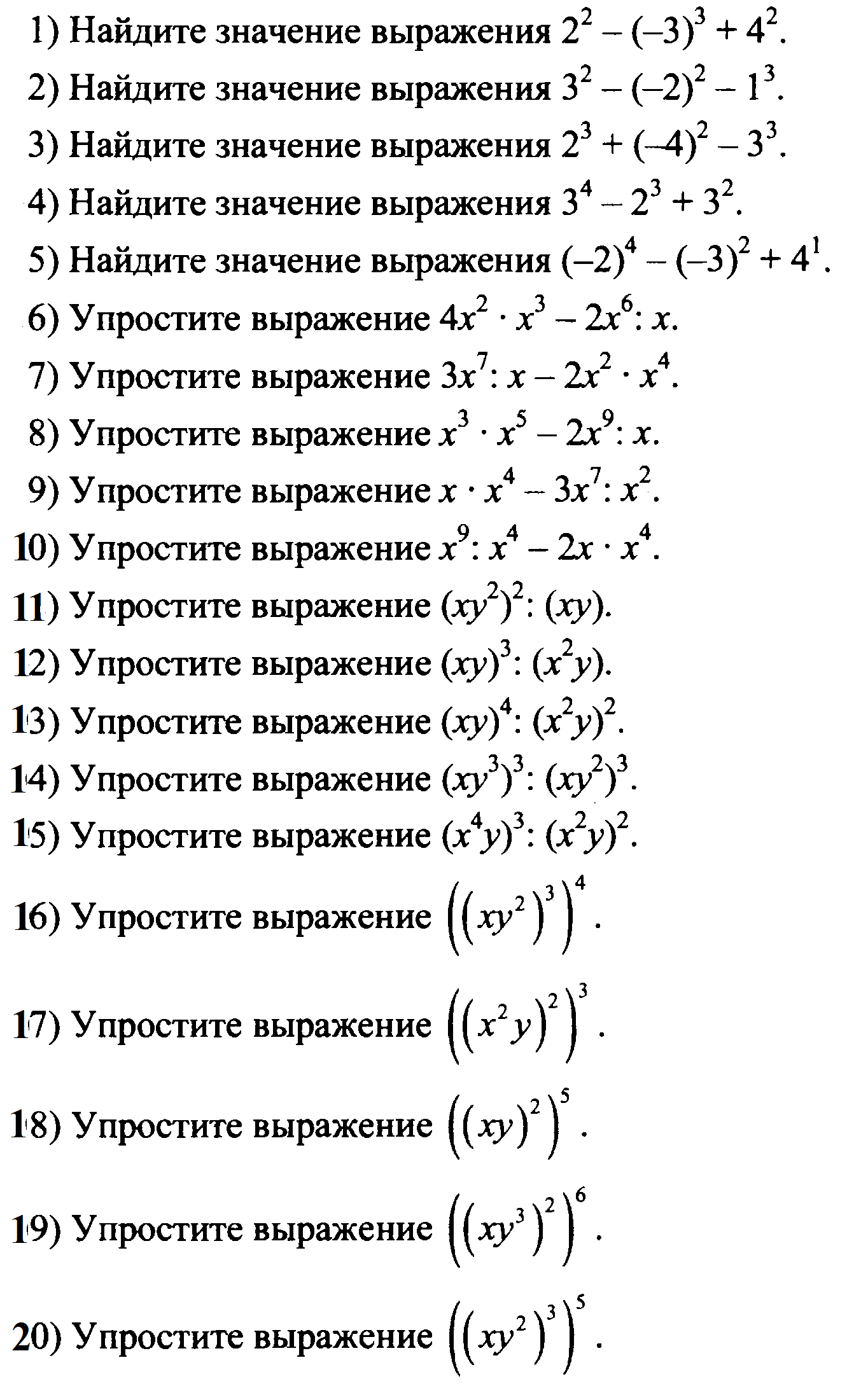 